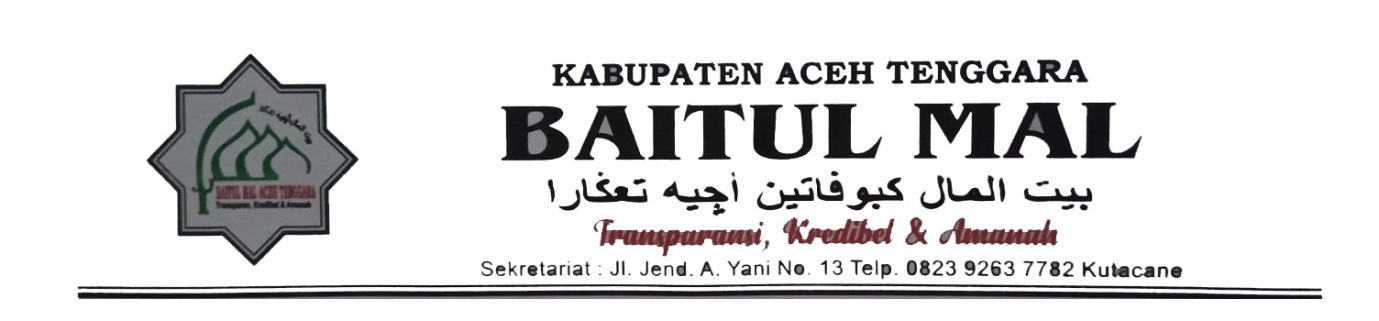 LAMPIRAN DATAKriteriaAlternatifPekerjaan Orang Tua (PKO)Penghasilan Orang Tua (PHO)Semester (S)Jumlah Tanggungan Orang Tua (JTO)Sumber Biaya Kuliah (SBK)NB : NILAI  >=  0,333 dikatakan layak sedangkan nilai dibawah < 0,333 dikatakan tidal layak.No.Kode KriteriaKriteriaBobot1.C1Pekerjaan Orang Tua (PKO)25%2.C2Penghasilan Orang Tua (PHO)25%3.C3Smester (S)15%4.C4Jumlah Tanggungan Orang Tua (JTO)25%5C5Sumber Biaya Kuliah (SBK)10%Nama MahasiswaaPekerjaan Orang TuaPenghasilan Orang Tua Smester Jumlah Tanggungan Orang TuaSumber Biaya Kuliah (SBK)Saipul AnuwarBuruh1.000.00043Orang TuaBulan SariBuruh1.500.00024Orang TuaMunawar DaniBuruh1.200.00044SendiriDiki ArjuansyahWiraswasta1.000.00076BeasiswaAjuarPetani1.500.00062BeasiswaGadis HardiantyPetani1.500.00062BeasiswaMuhammad IrfanBuruh2.500.00035SendiriMisuakhWiraswasta2.000.00024BeasiswaRian HandikaBuruh1.000.00055BeasiswaIqbal SelianPetani2.000.00072SendiriNo.Pekerjaan Orang Tua (PKO)Bobot Alternatif1.Buruh52.Petani43Wiraswasta3No.Penghasilan Orang Tua (PHO)Bobot Alternatif1.500.000 - 1.000.00052.Diatas 1.000.000 - 2.000.00043.Diatas 2.000.0003No.Smester (S)Bobot Alternatif1.Diatas 652.6 - 443.3 - 13No.Tanggungan Orang Tua (JTO)Bobot Alternatif1.Diatas 652.4 - 5433 - 13No.Sumber Biaya Kuliah(SBK)Bobot Alternatif1.Orang Tua52.Sendiri43Beasiswa3